《CHURCH NEWS 教 會 消 息》羅省粵語教會歡迎您參加每安息日的聚會。
The Los Angeles Cantonese Seventh-day Adventist Church welcomes you to our weekly meetings on the Sabbath Day.
今日天氣炎熱，出入教堂時請順手關門，多謝合作。Due to hot weather today, please help keep the doors closed as you enter or exit the church buildings.
8月份堂董會將於今日下午 2時召開。
August board meeting today at 2 pm.聯合崇拜下安息日11時舉行，安息日學10時開始。Combined worship next Sabbath at 11 am, Sabbath School at 10 am.2019 退修會下安息日下午2時於本堂舉行，歡迎參加。2019 Church Retreat next Sabbath 2 pm.夏威夷小結他班將於九月份開始，有興趣者請向朱盈欣姊妹報名Ukulele Class will begin in September. Please register with Delia Chu.本堂網上捐獻已開通。捐款者可登入本會網頁並點「在線捐獻」後按指示捐款。如有查詢可與傳道人聯絡。
Electronic donation is now available for use. On our church’s website, click “Online Giving” and following the instructions.       基督復臨安息日會
                                                    羅省粵語教會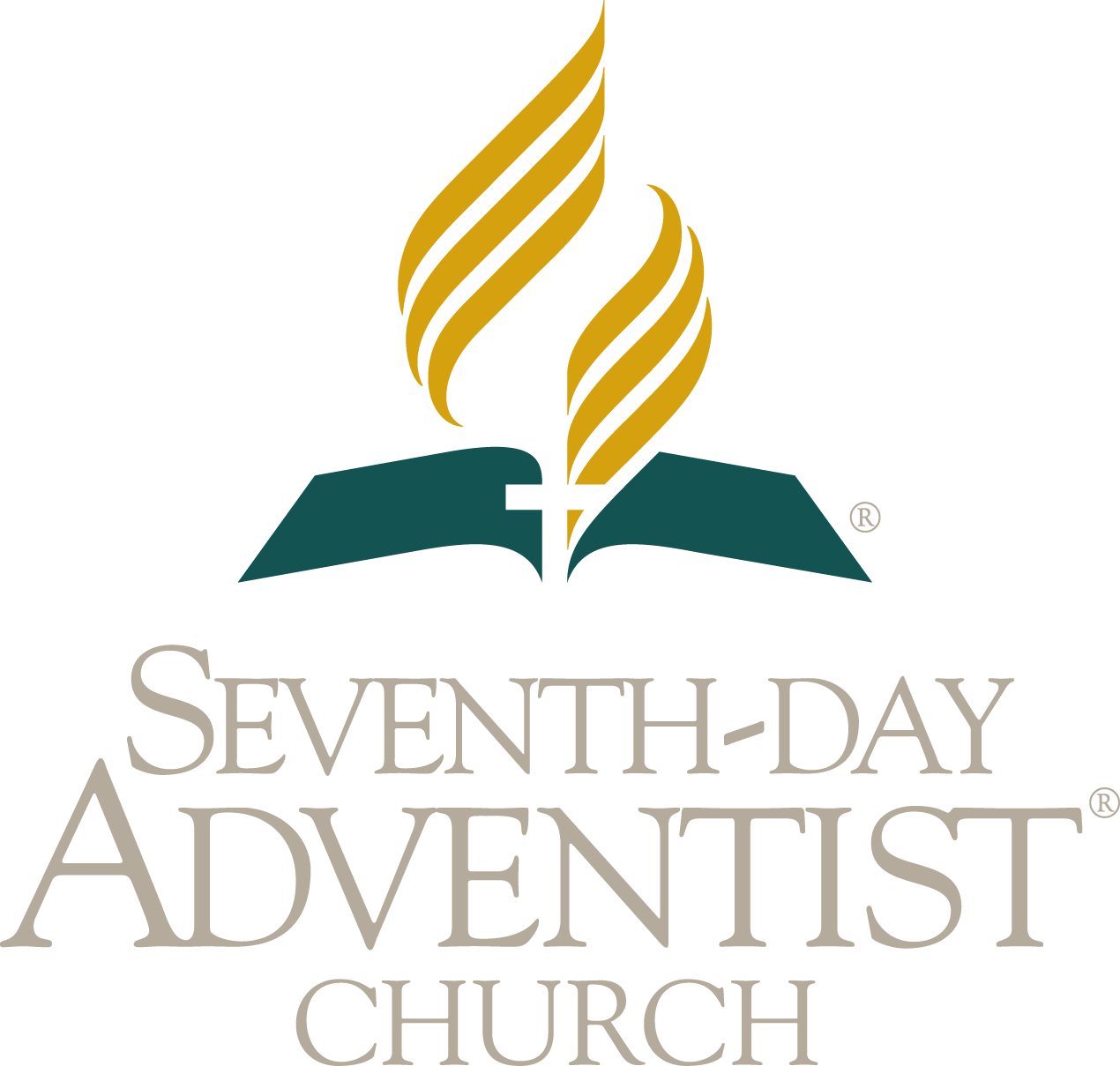 Los Angeles Cantonese
                    Seventh-day Adventist Church 
  2019年8月24日 August 24, 2019 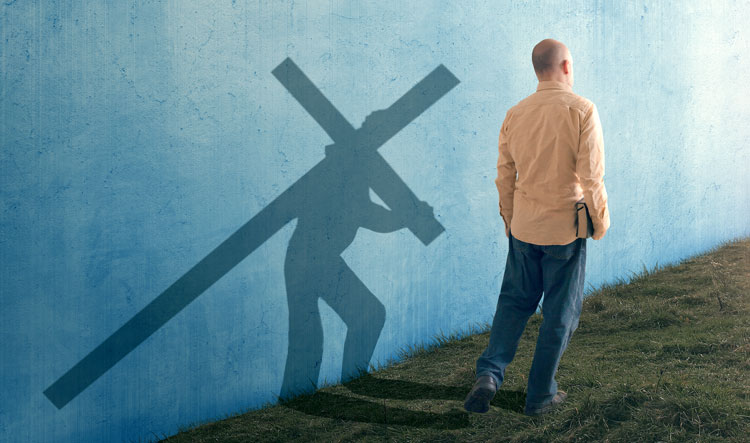 日落時間Sunset天普市Temple City：今日Today 7:29 pm 下星期五Next Friday 7:21 pm聚會地點 Venue: 5537 Temple City Boulevard, Temple City
辦公室Office: 3817 Arden Drive, El Monte郵寄 Mail Address: P.O. Box 634, Rosemead, CA 91770-0634團契網站 Website: www.lacantonese.org   電郵Email: cantonesesda@gmail.comFacebook: facebook.com/lacantonese 受款名稱Checks to: L.A. Cantonese SDA Church  粵語部堂牧Pastor (Cantonese): 
陳韋豪牧師 Jeffery Chan 626-677-6821 / 王溢中牧師Y. C. Wong 
英語部堂牧Pastors (English):
 游建睿長老 Miles Yu 626-536-3934 / 胡傳沂傳道 Aidan Wu 323-629-0799存心節：「王要回答說：『我實在告訴你們，這些事你們既做在我這弟兄中一個最小的身上，就是做在我身上了。』」（馬太福音25：40）


每天用禱告互相守望! Daily Prayer for Each Other!《陽光大道 Sunshine Boulevard》網上廣播 Podcast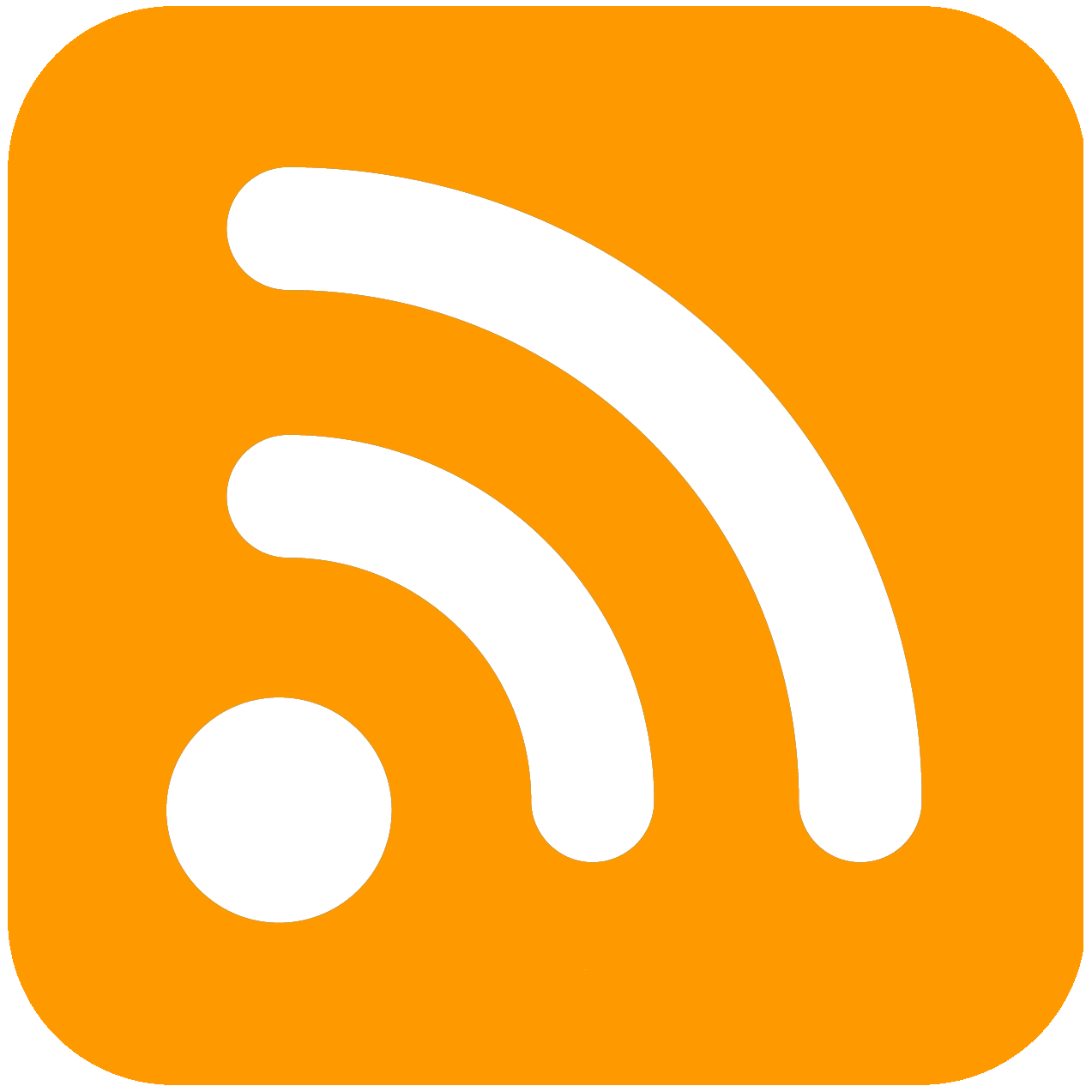 《陽光大道 Sunshine Boulevard》網上廣播 Podcast《陽光大道 Sunshine Boulevard》網上廣播 Podcast《陽光大道 Sunshine Boulevard》網上廣播 Podcast《陽光大道 Sunshine Boulevard》網上廣播 Podcast《陽光大道 Sunshine Boulevard》網上廣播 Podcast環節主持主持本週一 (8/19)下週一 (8/26)下週一 (8/26)健康生活Maria, Rosana, PeterMaria, Rosana, Peter碘 (重播)對世界的預言 (1)對世界的預言 (1)社會透視CecilCecil媒體全球化地方稅地方稅空中花園Tim, Megan, JefferyTim, Megan, Jeffery(健康生活) 銅 (重播)對世界的預言 (2)對世界的預言 (2)收聽網址：http://eu.awr.org/en/listen/program/266或http://www.linguaspirita.net/cantonese
討論：http://www.facebook.com/SunshineCantonese蘋果iPhone、iPad可進入Podcasts搜尋和訂閱，iTunes也可找到。收聽網址：http://eu.awr.org/en/listen/program/266或http://www.linguaspirita.net/cantonese
討論：http://www.facebook.com/SunshineCantonese蘋果iPhone、iPad可進入Podcasts搜尋和訂閱，iTunes也可找到。收聽網址：http://eu.awr.org/en/listen/program/266或http://www.linguaspirita.net/cantonese
討論：http://www.facebook.com/SunshineCantonese蘋果iPhone、iPad可進入Podcasts搜尋和訂閱，iTunes也可找到。收聽網址：http://eu.awr.org/en/listen/program/266或http://www.linguaspirita.net/cantonese
討論：http://www.facebook.com/SunshineCantonese蘋果iPhone、iPad可進入Podcasts搜尋和訂閱，iTunes也可找到。收聽網址：http://eu.awr.org/en/listen/program/266或http://www.linguaspirita.net/cantonese
討論：http://www.facebook.com/SunshineCantonese蘋果iPhone、iPad可進入Podcasts搜尋和訂閱，iTunes也可找到。收聽網址：http://eu.awr.org/en/listen/program/266或http://www.linguaspirita.net/cantonese
討論：http://www.facebook.com/SunshineCantonese蘋果iPhone、iPad可進入Podcasts搜尋和訂閱，iTunes也可找到。安息日 (8月31日) 當值表 On Duty for Next Sabbath安息日 (8月31日) 當值表 On Duty for Next Sabbath安息日 (8月31日) 當值表 On Duty for Next Sabbath安息日 (8月31日) 當值表 On Duty for Next Sabbath安息日 (8月31日) 當值表 On Duty for Next Sabbath安息日 (8月31日) 當值表 On Duty for Next SabbathSabbath School 安息日學Sabbath School 安息日學Sabbath School 安息日學Worship 崇拜Worship 崇拜Cantonese 粵語司會Chairperson司會Chairperson詹綺玲
Eliane Leung領唱
Song Leader領唱
Song Leader敬拜組Praise Team禱告/讀經Prayer/Scripture禱告/讀經Prayer/Scripture容壁珊Rosana Liang司會
Chairperson司會
Chairperson蘇美顏Lana Lui聖工消息Mission Story聖工消息Mission Story陳越珍Rebecca Hong証道
Sermon証道
SermonJohn Huyuh見証分享Testimony見証分享Testimony牧養禱告/讀經Intercession/Scripture牧養禱告/讀經Intercession/Scripture楊劭頤 / 潘綺玲Peter / Debbie合班
Lesson Study合班
Lesson Study蘇美顏Lana Lui執事
Deacon/Deaconess執事
Deacon/Deaconess陳越珍/曾抑瑜Rebecca / Yvonne時間Time活動 Activity場地Venue負責人
Person in charge10:00 am安息日學Sabbath School禮堂 Sanctuary董麗娜Cristy Tung10:00 am兒童聖經班Children Sabbath School教會辦公室
Church Office伍潔芬Joyce Wong10:30 am粵語崇拜聚會Cantonese Divine Worship禮堂Sanctuary講員 Speaker:陳韋豪
Jeffery Chan2:00 pm成年班Adult Class聯誼廳Fellowship Hall蘇美顏 Lana Lui2:00 pm研經班Study Group教會辦公室
Church Office陳子武Tim Chan2:00 pm英語崇拜聚會English Divine Worship禮堂Sanctuary講員 Speaker:Miles Yu1:00 pm交誼聚餐Fellowship Lunch聯誼廳Fellowship Hall會眾Congregation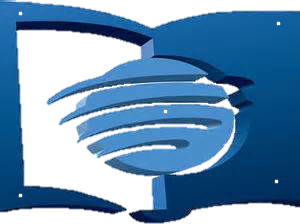                   安息日學 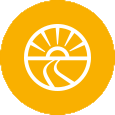                  Sabbath School                            10:00                  安息日學                  Sabbath School                            10:00                  安息日學                  Sabbath School                            10:00                  安息日學                  Sabbath School                            10:00                  安息日學                  Sabbath School                            10:00                  安息日學                  Sabbath School                            10:00                  安息日學                  Sabbath School                            10:00                  安息日學                  Sabbath School                            10:00                  安息日學                  Sabbath School                            10:00                  安息日學                  Sabbath School                            10:00                  安息日學                  Sabbath School                            10:00                  安息日學                  Sabbath School                            10:00                  安息日學                  Sabbath School                            10:00                  安息日學                  Sabbath School                            10:00主理Superintendent: 董麗娜Cristy Tung主理Superintendent: 董麗娜Cristy Tung主理Superintendent: 董麗娜Cristy Tung主理Superintendent: 董麗娜Cristy Tung主理Superintendent: 董麗娜Cristy Tung主理Superintendent: 董麗娜Cristy Tung主理Superintendent: 董麗娜Cristy Tung主理Superintendent: 董麗娜Cristy Tung主理Superintendent: 董麗娜Cristy Tung主理Superintendent: 董麗娜Cristy Tung主理Superintendent: 董麗娜Cristy Tung主理Superintendent: 董麗娜Cristy Tung主理Superintendent: 董麗娜Cristy Tung主理Superintendent: 董麗娜Cristy Tung開會詩Opening Hymn開會詩Opening Hymn開會詩Opening Hymn C221-308/E469 倚靠主臂膀Leaning on the Everlasting Arms C221-308/E469 倚靠主臂膀Leaning on the Everlasting Arms C221-308/E469 倚靠主臂膀Leaning on the Everlasting Arms C221-308/E469 倚靠主臂膀Leaning on the Everlasting Arms C221-308/E469 倚靠主臂膀Leaning on the Everlasting Arms C221-308/E469 倚靠主臂膀Leaning on the Everlasting Arms C221-308/E469 倚靠主臂膀Leaning on the Everlasting Arms C221-308/E469 倚靠主臂膀Leaning on the Everlasting Arms C221-308/E469 倚靠主臂膀Leaning on the Everlasting Arms C221-308/E469 倚靠主臂膀Leaning on the Everlasting Arms會眾Congregation會眾Congregation禱告
Prayer禱告
Prayer禱告
Prayer禱告
Prayer禱告
Prayer禱告
Prayer禱告
Prayer禱告
Prayer曾仰豪Howard Tang曾仰豪Howard Tang曾仰豪Howard Tang曾仰豪Howard Tang曾仰豪Howard Tang聖工消息Mission Story聖工消息Mission Story聖工消息Mission Story聖工消息Mission Story聖工消息Mission Story聖工消息Mission Story前鋒會金波利分享
Camporee Report前鋒會金波利分享
Camporee Report前鋒會金波利分享
Camporee Report前鋒會金波利分享
Camporee Report前鋒會金波利分享
Camporee Report董麗娜Cristy Tung 
陳韋豪Jeffery Chan董麗娜Cristy Tung 
陳韋豪Jeffery Chan董麗娜Cristy Tung 
陳韋豪Jeffery Chan董麗娜Cristy Tung 
陳韋豪Jeffery Chan見證分享Testimony見證分享Testimony見證分享Testimony見證分享Testimony王珊珊Shan Shan Wang王珊珊Shan Shan Wang王珊珊Shan Shan Wang王珊珊Shan Shan Wang讀經Scripture讀經Scripture讀經Scripture讀經Scripture讀經Scripture讀經Scripture讀經Scripture馬太福音25:40Matthew 25:40馬太福音25:40Matthew 25:40曾仰豪Howard Tang曾仰豪Howard Tang曾仰豪Howard Tang曾仰豪Howard Tang曾仰豪Howard Tang曾仰豪Howard Tang                     粵語崇拜聚會           Cantonese Divine Worship                      10:30                     粵語崇拜聚會           Cantonese Divine Worship                      10:30                     粵語崇拜聚會           Cantonese Divine Worship                      10:30                     粵語崇拜聚會           Cantonese Divine Worship                      10:30                     粵語崇拜聚會           Cantonese Divine Worship                      10:30                     粵語崇拜聚會           Cantonese Divine Worship                      10:30                     粵語崇拜聚會           Cantonese Divine Worship                      10:30                     粵語崇拜聚會           Cantonese Divine Worship                      10:30                     粵語崇拜聚會           Cantonese Divine Worship                      10:30                     粵語崇拜聚會           Cantonese Divine Worship                      10:30                     粵語崇拜聚會           Cantonese Divine Worship                      10:30                     粵語崇拜聚會           Cantonese Divine Worship                      10:30                     粵語崇拜聚會           Cantonese Divine Worship                      10:30司會：蘇美顏司會：蘇美顏司琴：朱盈欣司琴：朱盈欣詩歌頌讚詩歌頌讚C241-340 恩友耶穌C313-238 盡力救人C333-473 基督精兵C241-340 恩友耶穌C313-238 盡力救人C333-473 基督精兵C241-340 恩友耶穌C313-238 盡力救人C333-473 基督精兵C241-340 恩友耶穌C313-238 盡力救人C333-473 基督精兵C241-340 恩友耶穌C313-238 盡力救人C333-473 基督精兵C241-340 恩友耶穌C313-238 盡力救人C333-473 基督精兵C241-340 恩友耶穌C313-238 盡力救人C333-473 基督精兵C241-340 恩友耶穌C313-238 盡力救人C333-473 基督精兵C241-340 恩友耶穌C313-238 盡力救人C333-473 基督精兵C241-340 恩友耶穌C313-238 盡力救人C333-473 基督精兵C241-340 恩友耶穌C313-238 盡力救人C333-473 基督精兵敬拜組敬拜組三一頌三一頌C497-497 讚美上帝C497-497 讚美上帝C497-497 讚美上帝C497-497 讚美上帝C497-497 讚美上帝C497-497 讚美上帝C497-497 讚美上帝C497-497 讚美上帝C497-497 讚美上帝C497-497 讚美上帝C497-497 讚美上帝眾立頌讚眾立頌讚呼召禱告呼召禱告陳韋豪陳韋豪司會致辭司會致辭蘇美顏蘇美顏崇拜詩崇拜詩C001-002 在主寶座前C001-002 在主寶座前C001-002 在主寶座前C001-002 在主寶座前C001-002 在主寶座前C001-002 在主寶座前C001-002 在主寶座前C001-002 在主寶座前C001-002 在主寶座前C001-002 在主寶座前C001-002 在主寶座前會眾會眾代禱／牧養禱告               代禱／牧養禱告               代禱／牧養禱告               代禱／牧養禱告               代禱／牧養禱告               C498-498 請聽我祈禱C498-498 請聽我祈禱C498-498 請聽我祈禱C498-498 請聽我祈禱C498-498 請聽我祈禱C498-498 請聽我祈禱C498-498 請聽我祈禱詹綺玲詹綺玲詹綺玲讀經讀經創世記 35:1-4創世記 35:1-4創世記 35:1-4創世記 35:1-4創世記 35:1-4創世記 35:1-4創世記 35:1-4創世記 35:1-4創世記 35:1-4創世記 35:1-4創世記 35:1-4詹綺玲詹綺玲證道證道 名叫以色列 名叫以色列 名叫以色列 名叫以色列 名叫以色列 名叫以色列 名叫以色列 名叫以色列 名叫以色列 名叫以色列 名叫以色列陳韋豪陳韋豪回應詩回應詩C253-393 我愛主耶穌C253-393 我愛主耶穌C253-393 我愛主耶穌C253-393 我愛主耶穌C253-393 我愛主耶穌C253-393 我愛主耶穌C253-393 我愛主耶穌C253-393 我愛主耶穌C253-393 我愛主耶穌C253-393 我愛主耶穌C253-393 我愛主耶穌會眾會眾報告報告蘇美顏蘇美顏奉獻奉獻區會獎學⾦（什一或傳道人基金請用捐款信封註明）區會獎學⾦（什一或傳道人基金請用捐款信封註明）區會獎學⾦（什一或傳道人基金請用捐款信封註明）區會獎學⾦（什一或傳道人基金請用捐款信封註明）區會獎學⾦（什一或傳道人基金請用捐款信封註明）區會獎學⾦（什一或傳道人基金請用捐款信封註明）區會獎學⾦（什一或傳道人基金請用捐款信封註明）區會獎學⾦（什一或傳道人基金請用捐款信封註明）區會獎學⾦（什一或傳道人基金請用捐款信封註明）區會獎學⾦（什一或傳道人基金請用捐款信封註明）區會獎學⾦（什一或傳道人基金請用捐款信封註明）董麗娜
曾抑琦董麗娜
曾抑琦祝福頌祝福頌主賜福你主賜福你主賜福你主賜福你主賜福你主賜福你主賜福你主賜福你主賜福你主賜福你主賜福你會眾會眾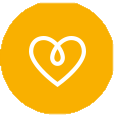               English Divine Worship                  英語崇拜聚會                   12:00              English Divine Worship                  英語崇拜聚會                   12:00              English Divine Worship                  英語崇拜聚會                   12:00              English Divine Worship                  英語崇拜聚會                   12:00              English Divine Worship                  英語崇拜聚會                   12:00              English Divine Worship                  英語崇拜聚會                   12:00              English Divine Worship                  英語崇拜聚會                   12:00              English Divine Worship                  英語崇拜聚會                   12:00              English Divine Worship                  英語崇拜聚會                   12:00              English Divine Worship                  英語崇拜聚會                   12:00              English Divine Worship                  英語崇拜聚會                   12:00Praise Team: Howard, Ryan, Leo, AndyPraise Team: Howard, Ryan, Leo, AndyPraise Team: Howard, Ryan, Leo, AndyPraise Team: Howard, Ryan, Leo, AndyPraise Team: Howard, Ryan, Leo, AndyPraise Team: Howard, Ryan, Leo, AndyPraise Team: Howard, Ryan, Leo, AndyPraise Team: Howard, Ryan, Leo, AndyPraise Team: Howard, Ryan, Leo, AndyPraise Team: Howard, Ryan, Leo, AndyPraise Team: Howard, Ryan, Leo, AndyPraise Team: Howard, Ryan, Leo, AndyPraise Team: Howard, Ryan, Leo, AndyChairperson/WelcomeChairperson/WelcomeChairperson/WelcomeChairperson/WelcomeChairperson/WelcomeChairperson/WelcomeChairperson/WelcomeBriana TranBriana TranBriana TranBriana TranBriana TranBriana TranService of PraiseService of PraiseService of PraiseService of PraiseService of PraiseService of PraiseService of PraiseService of PraiseHoward TangHoward TangHoward TangHoward TangHoward TangOpening PrayerOpening PrayerOpening PrayerOpening PrayerOpening Prayer Angeline Lee Angeline Lee Angeline Lee Angeline LeeScripture ReadingScripture ReadingScripture ReadingScripture ReadingScripture ReadingScripture ReadingMatthew 10:7-8Matthew 10:7-8Matthew 10:7-8Matthew 10:7-8Angeline LeeAngeline LeeAngeline LeeSermon“I Made a Great Commission”“I Made a Great Commission”“I Made a Great Commission”“I Made a Great Commission”“I Made a Great Commission”“I Made a Great Commission”“I Made a Great Commission”“I Made a Great Commission”“I Made a Great Commission”“I Made a Great Commission”“I Made a Great Commission”Miles YuBenedictionBenedictionBenedictionBenedictionMiles YuMiles YuMiles YuHymn of MeditationHymn of MeditationHymn of MeditationHymn of MeditationHymn of MeditationHymn of MeditationHymn of MeditationHymn of Meditation兒童聖經章節Children’s Bible Verse: (馬太福音Matthew 5:9)使人和睦的人有福了，因為他們必稱為神的兒子。
Happy are the peacemakers: for they will be named sons of God. 活動Program時間Time場地Venue註Note禱告晚會Prayer Meeting星期三
晚上六時三十分Wednesday at 6:30 pm副堂Chapel服務的真意旨  第四章
 (626) 800-3583口琴班Harmonica Class安息日下午三時Sabbaths 3:00 pm禮堂Sanctuary每月第一及第三安息日1st & 3rd Sabbaths結他高級班Advanced Guitar Class安息日下午二時半Sabbath 2:30 pm副堂Chapel每月第二及第四安息日2nd & 4th Sabbaths結他中級班Intermediate Guitar Class安息日下午三時Sabbath 3:00 pm副堂Chapel每月第二及第四安息日2nd & 4th Sabbaths結他初級班Guitar Beginner Class安息日下午三時十五分至四時半Sabbath 3:15–4:15 pm副堂Chapel7-8月休暑假
Recessed for July & August團契Can-Joy Fellowship安息日下午2時Sabbath 2 pm禮堂Sanctuary8月31日 退修會
August 31 Retreat日 Sun一 Mon二 Tue三 Wed四 Thu五FriYin, Lyman方堃Wong, Joyce伍潔芬(家人)Yu, Michael游建邦(家人)Tang, Howard曾仰豪(家人)Chow, Fat Wing
周發榮
(家人)Li, Walter李從基(家人)